      Castlemaine Primary School ________________________________________________________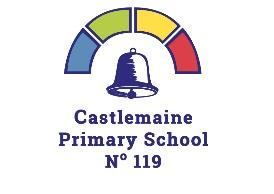 Yard Duty and Supervision Policy________________________________________________________Help for non-English speakers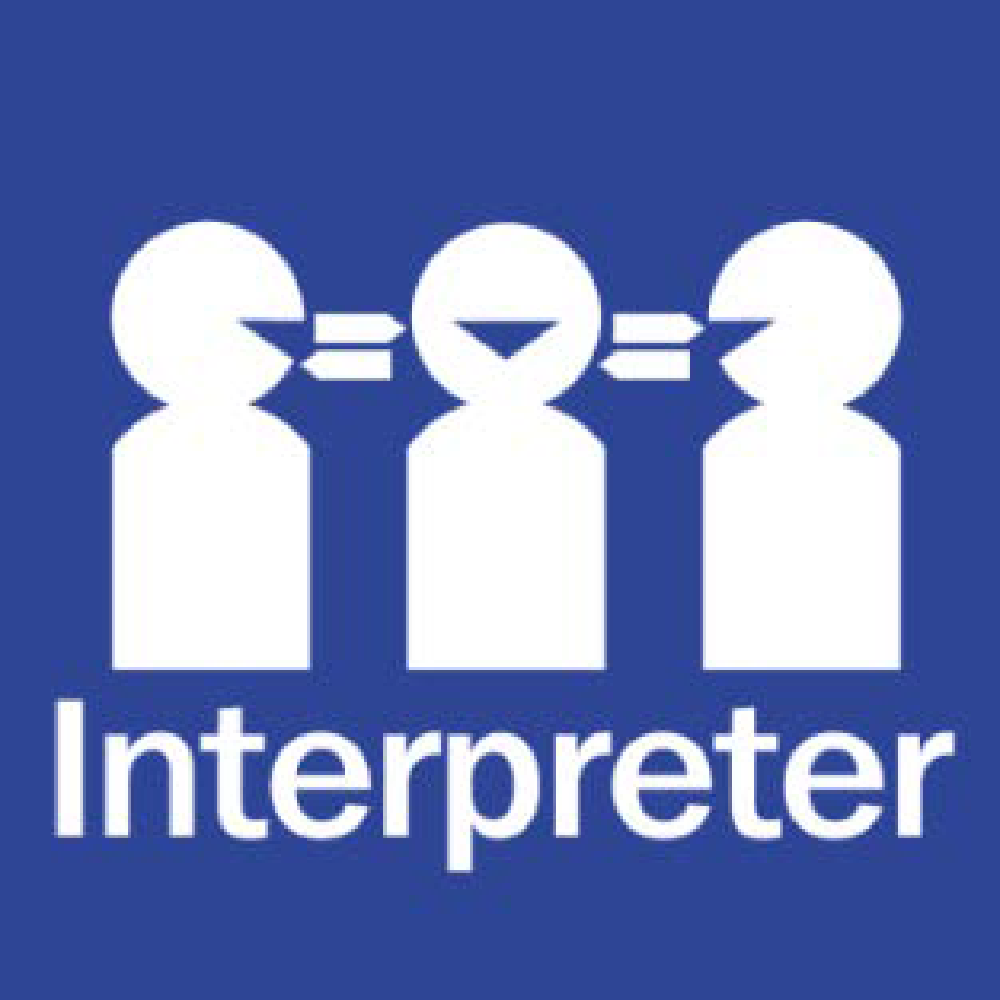 If you need help to understand the information in this policy, please contact Castlemaine Primary School on 03 5472 1452 or castlemaine.ps@education.vic.gov.auPURPOSETo ensure school staff understand their supervision and yard duty responsibilities.SCOPEThis policy applies to all teaching and non-teaching staff at Castlemaine Primary School, including education support staff, casual relief teachers and visiting teachers.  POLICYAppropriate supervision is an important strategy to monitor student behaviour and enables staff to identify and respond to possible risks at school as they arise. It also plays a vital role in helping schools to discharge their duty of care to students.The Principal is responsible for ensuring that there is a well organised and responsive system of supervision and yard duty in place during school hours, before and after school, and on school excursions and camps and other school activities.School staff are responsible for following reasonable and lawful instructions from the Principal, including instructions to provide supervision to students at specific dates, times and places. Supervision should be undertaken in a way that identifies and mitigates risks to child safety. Before and after schoolCastlemaine Primary School’s grounds are supervised by school staff from 8.50 am until 3.45 pm. Outside of these hours, school staff will not be available to supervise students. During these times, school staff will supervise the school oval and main entrance of the school (near the Office).Outside school hours supervision & careParents and carers should not allow their children to attend Castlemaine Primary School outside of the designated supervision times. Families are encouraged to contact OSHC Club for information about the before and after school care facilities available to our school community. If a student arrives at school before supervision commences at the beginning of the day, the principal or nominee staff member will, as soon as practicable, follow up with the parent/carer to:advise of the supervision arrangements before school request that the parent/ carer make alternate arrangements If a student is not collected before supervision finishes at the end of the day, the principal or nominee staff member will consider whether it is appropriate to: attempt to contact the parents/carersattempt to contact the emergency contacts  place the student in an out of school hours care program (if available and the parent consents)contact Victoria Police and/or the Department of Health and Human Services (Child Protection) to arrange for the supervision, care and protection of the student.School staff who are rostered on for before or after school supervision must follow the processes outlined below.Yard dutyAll staff at Castlemaine Primary School will assist with yard duty supervision and will be included in the weekly roster. The principal is responsible for preparing and communicating the yard duty roster on a regular basis.  At Castlemaine Primary School, school staff will be designated a specific yard duty area to supervise.The designated yard duty areas for our school are indicated below: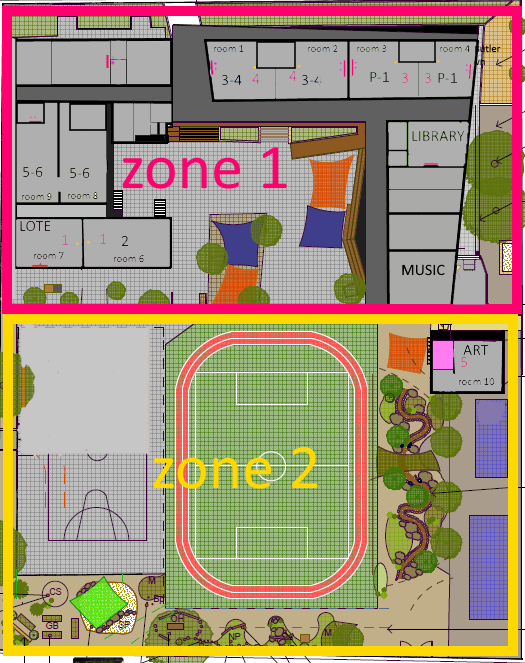 School staff must wear a provided safety/hi-vis vest whilst on yard duty. Safety/hi-vis vests will be stored in the classrooms or the staff room. They must also carry the yard duty first aid bag at all times during supervision. The yard duty first aid bags will be stored in the staff room.Staff who are rostered for yard duty must remain in the designated area until they are replaced by a relieving teacher. During yard duty, supervising staff must: actively move around the designated zone not congregate in one area only. This cannot constitute effective supervision of the yardbe alert and vigilantwhere safe to do so, approach any unknown visitor who is observed on school grounds without a clear legitimate purpose, and ensure they have signed in (excluding drop off and collection periods) intervene immediately if potentially dangerous or inappropriate behaviour is observed in the yardenforce behavioural standards and implement appropriate consequences for breaches of safety rules, in accordance with any relevant disciplinary measures set out in your school’s Student Engagement and Wellbeing policyensure that students who require first aid assistance receive it as soon as practicable log any incidents or near misses as appropriate on Xunoif being relieved of their yard duty shift by another staff member, ensure that a brief but adequate verbal ‘handover’ is given to the next staff member in relation to any issues which may have arisen during the first shiftIf the supervising staff member is unable to conduct yard duty at the designated time, they should contact the Principal with as much notice as possible prior to the relevant yard duty shift to ensure that alternative arrangements are made.If the supervising staff member needs to leave yard duty during the allocated time, they should contact the Principal but should not leave the designated area until the relieving staff member has arrived in the designated area.If a relieving or next staff member does not arrive for yard duty, the staff member currently on duty should remain on duty and not leave the designated area until a replacement staff member has arrived. A senior student can be sent to the office to notify another staff member.Should students require assistance during recess or lunchtime, they are encouraged to speak to the supervising yard duty staff member.ClassroomThe classroom teacher is responsible for the supervision of all students in their care during class. If a teacher needs to leave the classroom unattended at any time during a lesson, they should first contact the office or another staff member for assistance. The teacher should then wait until another staff member has arrived at the classroom to supervise the class prior to leaving.  School activities, camps and excursionsThe principal and leadership team are responsible for ensuring that students are appropriately supervised during all school activities, camps and excursions. Appropriate supervision will be planned for special school activities, camps and excursions on an individual basis, depending on the activities to be undertaken and the level of potential risk involved. CommunicationThis policy will be communicated to our school community in the following ways:Included in staff induction processes Discussed at staff briefings or meetings, as requiredIncluded as a reference in our school newsletter each term Made available through the school websiteInformation for parents and students on supervision before and after school is available on our school website and parent reminders are sent at the beginning of each term in our school newsletter. FURTHER INFORMATION AND RESOURCESthe Department’s Policy and Advisory Library (PAL): Child Safe StandardsDuty of CareExcursionsSupervision of StudentsVisitors in SchoolsREVIEW CYCLEThis policy will also be updated if significant changes are made to school grounds that require a revision of Castlemaine Primary Schools yard duty and supervision arrangements. ZoneAreaZone 1Oval, Playground, Basketball courtZone 2Area behind buildings, upper asphalt area, decking, toiletsPolicy last reviewed 5/9/23 Approved by PrincipalNext scheduled review date September 2025 